Chapitre 5 : L’activité humaine constitue-t-elle une charge ou une ressource ?Amazon.com, Inc. est une entreprise de commerce électronique américaine basée à Seattle. Sa spécialité la plus connue est la vente de livres, mais elle est diversifiée dans d'autres produits.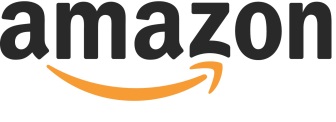 Objectif : répondre de manière argumentée à la question de gestion : Cédric constitue-t-il une charge ou une ressource pour l’entreprise Amazon ?Contexte de travail : travail par groupes de 10 élèves en totale autonomie.Durée : 6 heures de travail en classe.Evaluation : présentation orale.L’activité de travailLes conditions de travailL’activité de travail est dépendante de la nature de l’organisation dans laquelle elle se situe, mais également des conditions de travail mises en œuvre dans cette organisation. Présentez la particularité des conditions de travail dans les entrepôts Amazon.Définissez les conditions de travail.Montrez l’impact de ces conditions de travail sur le comportement et la motivation des salariés.Concluez en expliquant l’importance de bonnes conditions de travail pour la performance d’une organisation.Compétences et qualificationsPour exercer une activité de travail donnée, un individu doit détenir des compétences et/ou des qualifications adaptées afin d’être performant.Définissez l’activité de travail.Observez le curriculum vitae de Cédric. Distinguez les différents types d’informations.Après avoir rappelé les définitions des mots compétences et qualifications, vous distinguerez sesqualifications de ses compétences.Justifiez l’importance des qualifications et des compétences pour la performance d’une organisation.Le salarié constitue une ressource pour l’entreprise tout en étant une source de coûts. La gestion de cette ressource humaine nécessite l’évaluation de son activité afin de la rétribuer et d’en améliorer la performance.L’évaluation de l’activité humaineEvaluation de l’activité humaineL’évaluation de l’activité humaine relève de différentes modalités, notamment le recueil d’indicateurs d’activité, le calcul et l’analyse de la productivité.Rappelez ce qu’est un indicateur.Présentez les indicateurs d’activité utilisés par Amazon.Définissez la productivité.Expliquez l’intérêt pour Amazon d’analyser ces indicateurs ?Rétribution de l’activité de travailL’activité de travail constitue aussi un coût pour l’organisation.Distinguez les différents éléments composants la fiche de paie de CédricComment expliquez-vous la différence entre le taux horaire du salaire de base et celui des heuressupplémentaires ?Distinguez salaire net et salaire brut.Que représentent les cotisations patronales ?Que représentent les cotisations salariales ?En France, l’employeur peut-il fixer librement les salaires ?Que représente la rémunération pour l’employeur ?Que représente le salaire pour le salarié ?Répondez de manière argumentée à la question posée par le sujet.Annexe 1 : Dans les coulisses d’Amazonhttp://www.francetvinfo.fr/economie/entreprises/video-travail-minute-fouille-des-ouvriers-les-coulisses-d-amazon_317869.htmlAnnexe 2 : La peur organiséehttp://www.liberation.fr/economie/2013/12/17/une-employee-d-amazon-raconte-la-peur-organisee_967185Annexe 3 : Reportagehttp://www.youtube.com/watch?v=OBWF5dRoU5wAnnexe 4 : Qualifications et compétences :La compétence est attachée à un individu et évolue en fonction des besoins de l’activité professionnelle. La qualification est fondée sur des repères généraux et stables tels que la détention d’un certificat.Annexe 5 : La productivitéLa productivité mesure la performance de l’activité de travail. Elle est évaluée en fonction des résultats quantitatifs obtenus par les individus. Elle résulte du niveau de motivation et d’implication des individus mais également de leurs compétences.Annexe 6 : Fiche de paie de CédricAnnexe 7 : Curriculum Vitae de Cédric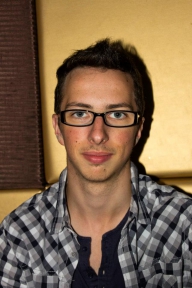 CARLIER Cédric128 avenue de la Libération95480 Taverny23 ans – célibataire – Permis BPICKERFORMATION2009 : Baccalauréat Professionnel vente2007 : BEP vente actions marchandes2005 : BEPCEXPERIENCES PROFESSIONNELLESOctobre 2013 à aujourd’hui Picker, Amazon :Gestion des commandesPréparation de commandes2011 – 2012 : vendeur prêt-à-porter, JIOKAccueil et conseil clientRangement magasinRéassortGestion de caisse2009 – 2011 : vendeur libre-service, La Halle aux chaussuresAccueil clientRangement magasinRéassortGestion de l’approvisionnementAUTRES COMPETENCESLangues : anglais courantInformatique : maîtrise de suite bureautiqueCENTRES D’INTERETPassionné de sports de combatsVoyages : Indonésie, Australie, Russie, Mexique, Canada.FICHE DE PAIE DE CEDRIC CARLIERFICHE DE PAIE DE CEDRIC CARLIERFICHE DE PAIE DE CEDRIC CARLIERFICHE DE PAIE DE CEDRIC CARLIERFICHE DE PAIE DE CEDRIC CARLIERFICHE DE PAIE DE CEDRIC CARLIERFICHE DE PAIE DE CEDRIC CARLIERFICHE DE PAIE DE CEDRIC CARLIERFICHE DE PAIE DE CEDRIC CARLIERFICHE DE PAIE DE CEDRIC CARLIERSalariéSalariéSalariéSalariéSalariéEmployeurEmployeurEmployeurEmployeurEmployeurM. CARLIER CédricM. CARLIER CédricM. CARLIER CédricM. CARLIER CédricM. CARLIER CédricAmazonAmazonAmazonAmazonAmazonM. CARLIER CédricM. CARLIER CédricM. CARLIER CédricM. CARLIER CédricM. CARLIER CédricAmazonAmazonAmazonAmazonAmazonPériode du  01/03/N au 31/03/N                      Période du  01/03/N au 31/03/N                      Période du  01/03/N au 31/03/N                      Période du  01/03/N au 31/03/N                      Période du  01/03/N au 31/03/N                      Période du  01/03/N au 31/03/N                      Période du  01/03/N au 31/03/N                      Période du  01/03/N au 31/03/N                      Période du  01/03/N au 31/03/N                      Période du  01/03/N au 31/03/N                      Nombre d'heures légal : 151,67Nombre d'heures supplémentaires effectué : Nombre d'heures supplémentaires effectué : Nombre d'heures supplémentaires effectué : 777Eléments du salaire brutEléments du salaire brutEléments du salaire brutEléments du salaire brutEléments du salaire brutEléments du salaire brutEléments du salaire brutTauxTauxMontantSalaire de base 9,22  9,22  1 398,40  Heures supplémentaires (2 heures)Heures supplémentaires (2 heures)Heures supplémentaires (2 heures)11,5311,5323.06Prime de rendement100,00  SALAIRE BRUTSALAIRE BRUTSALAIRE BRUTSALAIRE BRUTSALAIRE BRUTSALAIRE BRUTSALAIRE BRUTSALAIRE BRUTSALAIRE BRUT1 521.46Nature des cotisationsBaseCotisations salarialesCotisations salarialesCotisations salarialesCotisations salarialesCotisations salarialesCotisations patronalesCotisations patronalesCotisations patronalesNature des cotisationsBaseTaux Taux MontantMontantMontantTaux Taux MontantSécurité sociale1521.4615,00%15,00%228.22228.22228.2232,50%32,50%494.47Assurance chômage1521.462,50%2,50%38.0438.0438.044,00%4,00%60.86Retraite complémentaire1521.463,00%3,00%45.6445.6445.644,50%4,50%68.4720,50%20,50%311.88311.88311.8841,00%41,00%623.8SALAIRE NET    SALAIRE NET    SALAIRE NET    SALAIRE NET    SALAIRE NET    SALAIRE NET    SALAIRE NET    SALAIRE NET    1 209.58 €1 209.58 €